Комитет Правительства Чеченской Республики по дошкольному образованиюГосударственное бюджетное дошкольное образовательное учреждение«ДЕТСКИЙ САД № 1 «СОЛНЫШКО» С. САЯСАННОЖАЙ-ЮРТОВСКОГО МУНИЦИПАЛЬНОГО РАЙОНА»(ГБДОУ «Детский сад № 1 «Солнышко» с. Саясан)Нохчийн Республикан Правительствон школал хьалхарчу дешаран комитетПачхьалкхан бюджетан школал хьалхарчу дешаран учреждени«НАЖИ-ЮЬРТАН МУНИЦИПАЛЬНИ КIОШТАНСЕСАНА ЮЬРТАН БЕРИЙН БЕШ № 1 «СОЛНЫШКО»(ПБШХЬДУ Сесана юьртан «Берийн беш № 1 «Солнышко»)Информацияо проведении  беседы  на тему «Вайнехан г1иллакх»Духовно-нравственное воспитание подрастающего поколения является неоспоримой и важнейшей целью общества.На формировании духовно-нравственной личности оказывают воздействия многие социальные условия и биологические факторы, решающими являются  педагогические,как более управляемые, направленные на выработку определенного рода отношений.Поэтому все мероприятия в ДОУ проводились с целью духовно-нравственного воспитания обучающихся, бережного отношения к традициям своего народа, а также уважения к окружающему миру. Согласно плану по духовно-нравственному воспитанию на 1 квартал 2020 года, была проведена беседа на тему «Вайнехан г1иллакх»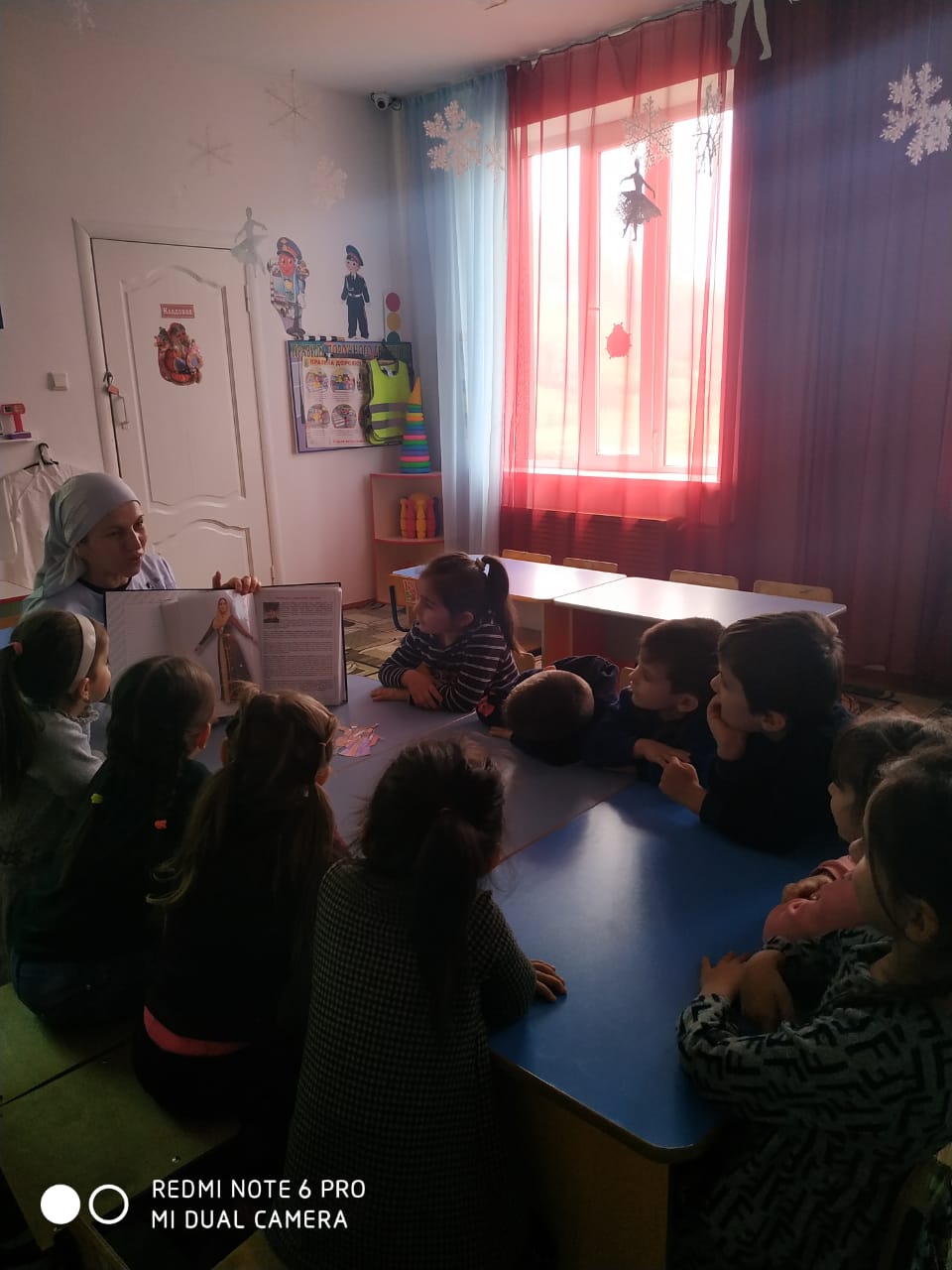 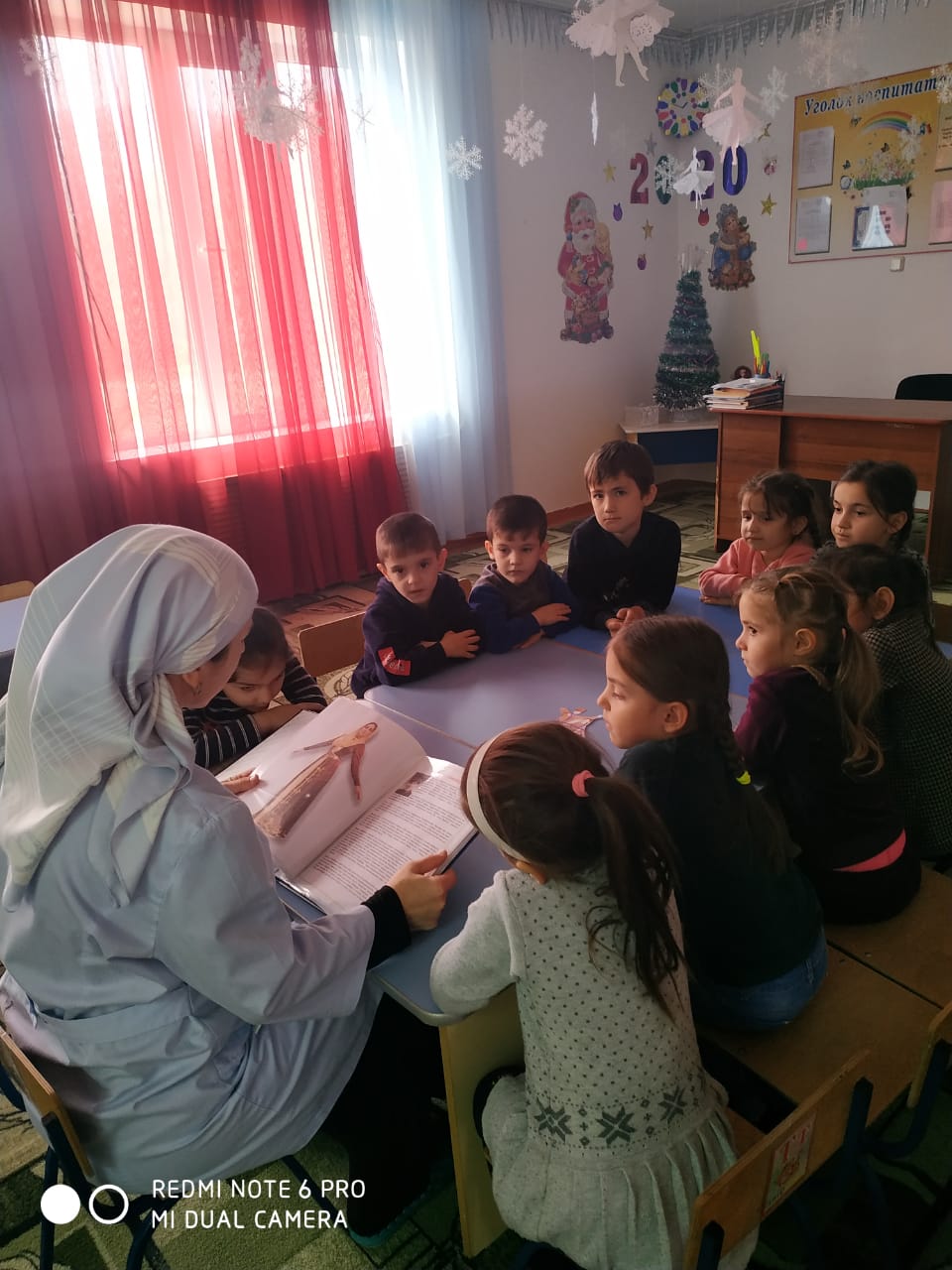 Старший воспитатель                                                                  Булуева М.В.Беседа: «Вайнехан г1иллакхаш»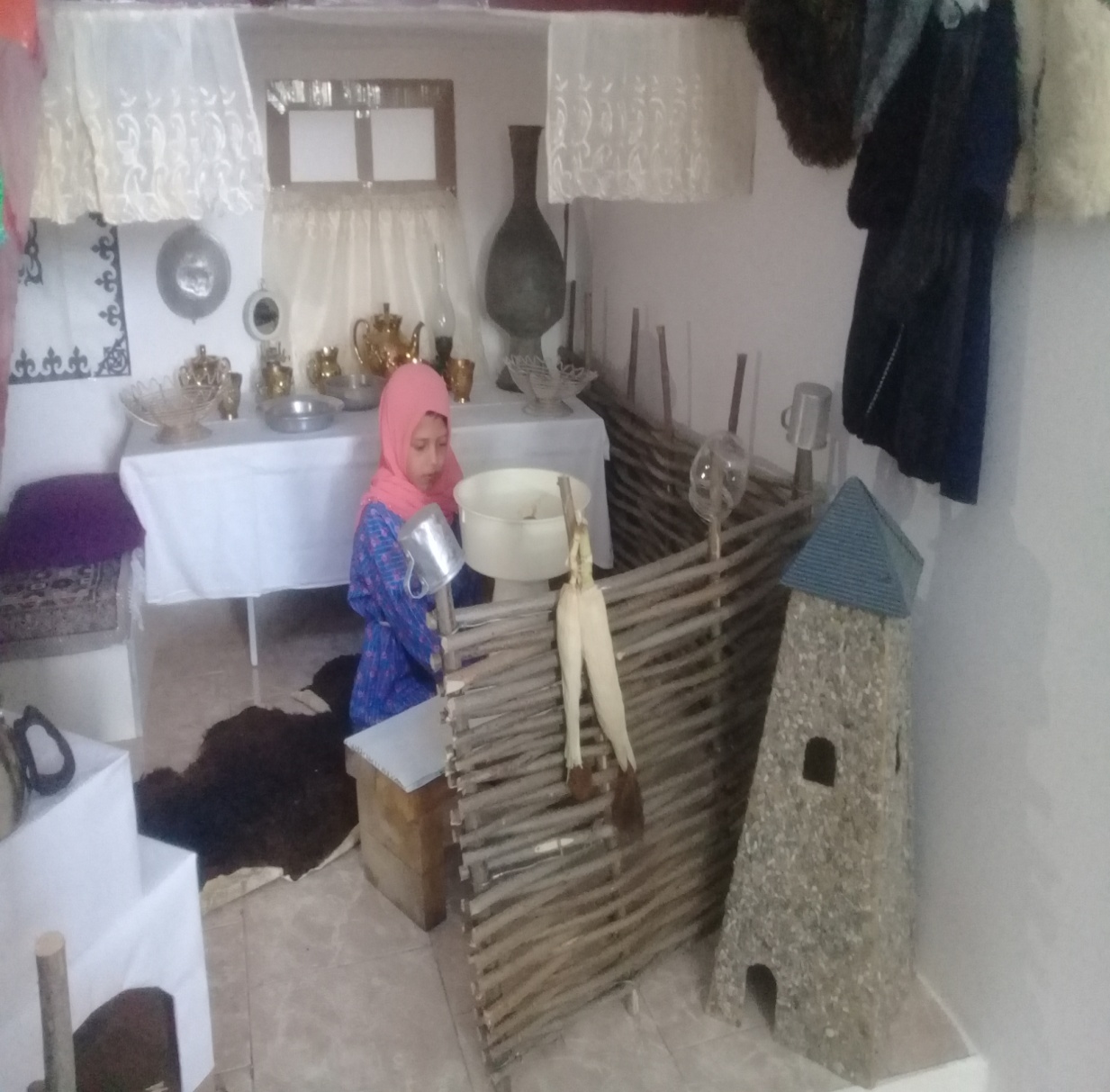 Г1иллакхийн хазнаНохчийн г1иллакх-оьздангалла – вайн къоман хазна ю. Х1унда аьлча, адамийн дахарехь  коьрта лехамаш бу: эхь-ийманний, яхь-оьздангаллий, г1иллакхе-лераме хиларий. Оцулехамехмуьлххачуцхьаннахстаг д1ахаьдда велахь, цуьнан дахар дуьззина хир дац. Адамаша вовшашца  лелодезачу г1иллакхийн кепаш дуккха ю, адаман ц1е бакъ а ешвахархьамма а, ишттаоцубакъ ц1арца Далла къематдийнахь дуьхал ц1еначу дог-ойлица вахархьамма а лелош ерш. Царнаюккъехькъаста дан лаьадеца-ненацалелодеза г1иллакх. Х1ора а угар хьалха, шендеца-ненаца г1иллакх лаьцна, иза д1акхоьхьуш хила веза: церан сий-т1алам беш а, царааьлларгкхочушдеш а. Уьш т1ебаьхкича, хьала а г1аьттина, царнаохьаховшаметтиг яла еза, царааьлларг дан деза, царна муьт1ахь хила веза. Нагахьсанна, шаьш г1аш цхьанхьадахановкъадевллехь, аьрру аг1ор, жима т1аьхьо х1оьттина вахавеза. Аммацхьакхерам х1оьттинехь, дега-ненерахьалхеяккха а еза.Иштта деца-ненаца к1оршаме цахилар, уьш кхайкхича – к1еда-мерза жопдалар, царна халахетарца дар, цаьрца къинхетаме хилар, г1о дар, чохь-т1ехь оьшург латтор, цаьргатерракхин а дуккха х1уманах т1ехь дудоьзалхочунна, х1унда аьлча, цуннадахарделларгцуьнан да-нанаду.Дай-наношца леладо г1иллакхаш лардан дезайиша-вешица а, шеен дехошца а, ненахошца а, лулахошца а, хьехархошца а, шайн дай-нанойндикачу, догц1енчу доттаг1ашца, хьешашца а, баккхийчунахаца.Цаьрга рамасал а оьцуш, царна дан долу г1о-накъосталла деш хила веза х1ора г1иллакхе стаг, шена товш доцург, царна а товрдоций а хууш.Г1иллакхе а, товш а ду, заманан лехамашка  хьажжина, шеендухарцаоьздахилар.«Духаре хьожжий т1елоцу хьаша, хьекъале хьожжий новкъа воккху»,  – и кица хьалкъо лаа ца кхоьллина. Дерзош, сайна ч1ог1а хазахеташ йолу байт яло луур дара суна. Цуьнан автор вуГелогаев  Сайд-Мохьмад. Ворх1 г1иллакхКхуьийлаНохчийчохь ворх1 т1аьхье къоман,Ц1ерш дагахьлаттаешворх1е а ден.Ворх1е а стигал к1ел ворх1 нанахьоме,Йиццаеш, ехийлавайн ворх1 т1аьхье.Ворх1 ден ц1е цахуург лай лорушхилла.Ворх1 нанайицйинаргвукхузза лай.Лайнамал сих йоьлларшбезнабац  Далла.Ларлойлацуамалх ворх1 т1аьхье вайн.Ворх1 йишинцхьа ваша иллешкахьвуьйцу,Уьшхилархвоккхавеш, сийдарнацо.Ворх1 вашасйишиндог  цхьатеррахьоьсту:Цхьатерралоцунна дог х1ораммо.Дунохчийн ворх1 г1иллакхворх1  ломалсийлахь:Лараршен да-нана, дар халкъансий,Дайн г1иллакх д1акхехьар, йижарийсий дар,Собар дар, бакъхилар, ц1е ларъяршен.